-------- Original Message --------
Subject:
From: Shubhajit <Shubhajitm85@gmail.com>
To: pampak816@gmail.com
CC:

To
The Secratary,
Mukti,
Kolkata.

         Sir,
               I,Shubhajit Mondal,a inhabitant of vill- Chholar Danga,p.o-Krishnabati char,dist-Hooghly and 2nd year student of Chandan nagore govt. college in Geograpy.I interest higher education of geography.
          Thanku all member and specially Andrila madam who help me and others.My education so better help for Mukti.I need help Mukti .

        Thanku mukti.

                                Yours faithfully,

                             Shubhajit MondalOct 20 (8 days ago)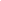 